First Sunday of Advent10:00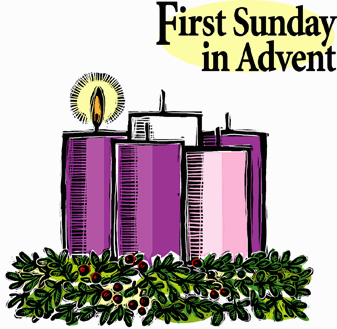 November 27, 2022  Zion Lutheran Church	Camas, WashingtonMinisters: the entire congregationChris Hogstad, Senior PastorPam Ensley, Youth Minister Patricia Hagensen, Administrative AssistantChurch office 360-834-4201 email  info@zionluthcamas.org   Hours:   Mon 8-12:00, Tues-Fri 8-5:00“As a welcoming Body of Christ, we celebrate and share God’s saving grace for all.”We welcome all who worship with us. Because we enjoy knowing who is with us on Sunday mornings we ask that you sign your name, address, etc. on the Friendship Pads as they are being distributed. Please note the names of those sitting around you and following the service introduce yourselves.Holy Communion: All are invited to share in Holy Communion. Wine is served, but grape juice is available. To receive grape juice simply lift your index finger when the communion assistant stands before you. Gluten-free wafers are available – please ask. Children are invited forward with their families to receive either communion or a blessing. After receiving the bread and wine you may return to your seat using the side aisles. If you commune, please check the appropriate box in the Friendship Pad that your communion may be recorded.Children are invited and strongly encouraged to attend worship. Children’s packets are available and can be picked up from the ushers. Please return children’s packets following the service. Refreshments are served in the Social Hall following the service. Check the Zion Weekly (blue insert) for the calendar and upcoming activities. You are invited to participate in these ministries or any other program we offer during the week. INTRODUCTIONThe new church year begins with a wake-up call: Christ is coming soon! In today’s readings both Paul and Jesus challenge us to wake from sleep, for we know neither the day nor hour of the Lord’s coming. Isaiah proclaims the day when God will gather all people on the holy mountain and there will be no more war or suffering. Though we vigilantly watch for the promised day of salvation, we wait for what we already have: Christ comes among us this day as the word and meal that strengthens our faith in the promises of God.Prelude                            “Es Ist ein Ros”	Michael Praetorius	arr. Karen Rezabek for Celtic harpWelcome and AnnouncementsGATHERINGStand – if standing is difficult please feel free to remain seatedConfession and ForgivenessP:	Blessed be the Lord, the God of Israel, who alone does wondrous 	things.C:	Blessed be God’s name forever. Amen.P:	Beloved, now is the time to wake from sleep. Let us confront our 	sins, and confess them to the one who is merciful and just.Silence is kept for reflectionP:	God of new beginnings,C:	we confess that we have not welcomed your holy reign. We have 	strayed from your paths. We prepare for war instead of peace. 	We dishonor one another and your 	creation. Purify us with your 	refining fire and set us again on your way of love, that we may 	bear fruit worthy of repentance, and welcome your coming 	among us. Amen.P:	People of God, a new thing is growing in our midst, a tender 	branch, a living sign. By water and the Spirit you are joined to this 	wonder. You have put on ☩ Christ, and your sins have been 	washed away. Rejoice in the way of the Lord. Amen.Opening Song      “Thy Word Is A Lamp”	Amy Grant, Michael W. Smith		Refrain:		Thy Word is a lamp unto my feet And a light unto my path		Thy Word is a lamp unto my feet And a light unto my path.		When I feel afraid, I think I’ve lost my way		Still you’re there right beside me.		Nothing will I fear as long as you are near,		Please be near me to the end. Refrain		I will not forget your love for me and yet,		my heart forever is wand’ring.		Jesus, be my guide, hold me to your side;		and I will love you to the end. Refrain twice		Ending:		You’re the light unto my path.Greeting P:   	The grace of our Lord Jesus Christ, the love of God, and the 	communion of the Holy Spirit be with you all.  And also with 	you.P:	Let us pray. Stir up your power, Lord Christ, C:	and come. By your merciful protection save us from the 	threatening dangers of our sins, and enlighten our walk in 	the way of your salvation, for you live and reign with the 	Father and the Holy Spirit, one God, now and forever. Amen.Lighting of the Advent Wreath	Rog Family	“God’s Creative Task”God’s creative task is the first story of the Bible and it seems God is not finished with us yet!  Advent is a season of celebrating God’s continuing creativity as God comes anew in the imagination and inspiration and passion of God’s people in the power of the Holy Spirit.  Our faith should be anything but predictable is the lesson of Advent.  Do we want our God to do surprising things, things that we couldn’t even begin to imagine, things that “no eye has seen, nor ear heard, nor the human heart conceived” (1 Cor. 2:9)Reading	Isaiah 43:16-21Thus says the Lord, who makes a way in the sea, a path in the mighty waters, 17who brings out chariot and horse, army and warrior; they lie down, they cannot rise, they are extinguished, quenched like a wick: 18Do not remember the former things, or consider the things of old. 19I am about to do a new thing; now it springs forth, do you not perceive it? I will make a way in the wilderness and rivers in the desert. 20The wild animals will honor me, the jackals and the ostriches; for I give water in the wilderness, rivers in the desert, to give drink to my chosen people, 21the people whom I formed for myself so that they might declare my praise.Prayer P:	Surprising Savior,C:	as we light this first candle on our Advent Wreath we 	celebrate with joy your coming 	among us and anticipate 	with hope your promise to come again.  Help us to go 	about all our creative tasks in a spirit of freedom and give us 	wonder, mystery and lively dreams filled with your grace and 	love that we may inspire others in preparation for Christmas.  	May your truth and justice be voiced and embodied in us 	today and always.  Amen. “Light One Candle to Watch for Messiah”	Number 2401	Light one candle to watch for Messiah: let the light banish 	darkness. He shall bring salvation to Israel, God fulfills the 	promise.WORDBible Reading	Isaiah 2:1-5The word that Isaiah son of Amoz saw concerning Judah and Jerusalem. 2In days to come the mountain of the Lord’s house shall be established as the highest of the mountains, and shall be raised above the hills; all the nations shall stream to it. 3Many peoples shall come and say, “Come, let us go up to the mountain of the Lord, to the house of the God of Jacob; that he may teach us his ways and that we may walk in his paths.” For out of Zion shall go forth instruction, and the word of the Lord from Jerusalem. 4He shall judge between the nations, and shall arbitrate for many peoples; they shall beat their swords into plowshares, and their spears into pruning hooks; nation shall not lift up sword against nation, neither shall they learn war any more. 5O house of Jacob, come, let us walk in the light of the Lord!L:	Word of God, word of life.C:	Thanks be to God.Responsive Reading 	Psalm 122L:	I was glad when they said to me, “Let us go to the house of 	the Lord.”C:	Now our feet are standing within your gates, O Jerusalem.L:	Jerusalem is built as a city that is at unity with itself;C:	to which the tribes go up, the tribes of the Lord, the assembly of 	Israel, to praise the name of the Lord. L:	For there are the thrones of judgment, the thrones of the house 	of David.C:	Pray for the peace of Jerusalem: “May they prosper who love 	you.L:	Peace be within your walls and quietness within your towers.C:	For the sake of my kindred and companions, I pray for your 	prosperity.L:	Because of the house of the Lord our God,C:	I will seek to do you good.” Bible Reading	Romans 13:11-14You know what time it is, how it is now the moment for you to wake from sleep. For salvation is nearer to us now than when we became believers; 12the night is far gone, the day is near. Let us then lay aside the works of darkness and put on the armor of light; 13let us live honorably as in the day, not in reveling and drunkenness, not in debauchery and licentiousness, not in quarreling and jealousy. 14Instead, put on the Lord Jesus Christ, and make no provision for the flesh, to gratify its desires.L:	Word of God, word of life.   C:	Thanks be to God.StandP:      The Holy Gospel according to St. Matthew, the twenty-fourth 	    chapter.C:	Glory to you, O Lord.Gospel Reading   	Matthew 24:36-44Jesus said to the disciples, “About that day and hour no one knows, neither the angels of heaven, nor the Son, but only the Father. 37For as the days of Noah were, so will be the coming of the Son of Man. 38For as in those days before the flood they were eating and drinking, marrying and giving in marriage, until the day Noah entered the ark, 39and they knew nothing until the flood came and swept them all away, so too will be the coming of the Son of Man. 40Then two will be in the field; one will be taken and one will be left. 41Two women will be grinding meal together; one will be taken and one will be left. 42Keep awake therefore, for you do not know on what day your Lord is coming. 43But understand this: if the owner of the house had known in what part of the night the thief was coming, he would have stayed awake and would not have let his house be broken into. 44Therefore you also must be ready, for the Son of Man is coming at an unexpected hour.”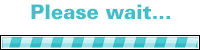 P:	The Gospel of the Lord.   Praise to you, O Christ!SitChildren’s Message	Pam Ensley		Message     	Pr. Chris HogstadStand“Cornerstone“ 	Edward Mote, Eric Liljero, Jonas Myrin	Reuben Morgan, William Batchelder BradburyChrist alone, Cornerstoneweak made strong in the Savior’s love.Through the storm, He is Lord, Lord of all, Lord of all.My hope is built on nothing less than Jesus’ blood and righteousness.I dare not trust the sweetest frame, but wholly trust in Jesus’ name.My hope is built on nothing less than Jesus’ blood and righteousness.I dare not trust the sweetest frame, but wholly trust in Jesus’ name.Christ alone, Cornerstoneweak made strong in the Savior’s love.Through the storm, He is Lord, Lord of all.-6-When darkness seems to hide His face, I rest on His unchanging grace.In ev’ry high and stormy gale my anchor holds within the veil  (yeah, yeah).Christ alone, Cornerstoneweak made strong in the Savior’s Love.Through the storm, He is Lord, Lord of all.He is Lord, Lord of all.When He shall come with trumpet sound, oh, may I then in Him be Found Dressed in His righteousness alone, faultless I stand before the throne.Christ alone, Cornerstoneweak made strong in the Savior’s Love.Through the storm, He is Lord, Lord of all. Lord of all.He is Lord, Lord of all.Christ alone, CornerstoneWeak made strong in the Savior's love.Through the storm, He is Lord, Lord of all.Lord, Lord of all.Apostles’ Creed	I believe in God, the Father almighty, creator of heaven and 	earth.	I believe in Jesus Christ, God’s only Son, our Lord, who was 	conceived by the Holy Spirit, born of the virgin Mary, suffered 	under Pontius Pilate, was crucified, died, and was buried; he 	descended to the dead. On the third day he rose again; he 	ascended into heaven, he is seated at the right hand of the 	Father, and he will come to judge the living and the dead.	I believe in the Holy Spirit, the holy catholic church, the 	communion of saints, the forgiveness of sins, the resurrection of 	the body, and the life everlasting. Amen.The PrayersAs we prepare for the fullness of Christ’s presence, let us pray for a world that yearns for new hope.A brief silenceGod of all, your children everywhere cry out for mercy. Awaken the global church to the urgent needs of our time. Break down barriers of culture and custom and unite people of all faiths in your redemptive and healing work. God, in your mercy, hear our prayer.God of wonder, the earth’s beauty and abundance is your gift. Teach us your ways of sharing resources and caring for life. Guard fragile habitats, preserve the wild places, and protect endangered plants and animals. God, in your mercy, hear our prayer.God of peace, you judge the nations. Beat our weapons into tools for serving the neighbor. Strengthen the resolve of all who work for an end to war. We pray for lasting peace in the land of Jesus’ birth. God, in your mercy, hear our prayer.God of lovingkindness, you desire fullness of life for everyone. Fill those who hunger. Comfort the grieving and attend to those near death. Bring help and hope to any who are sick or needing your care, especially those we remember aloud or in our hearts. God, in your mercy, hear our prayer.God of community, you are present when we gather in your name. Guide congregations in transition or conflict. Give wisdom to congregational councils, call committees, and ministry leaders. Keep us alert to unexpected opportunities for mission. God, in your mercy, hear our prayer.God of promise, your goodness is everlasting. We give thanks for the lives of the faithful who now rest in you. We trust that you will bring us into the company of all the saints with rejoicing. God, in your mercy, hear our prayer.God of our longing, you know our deepest needs. By your Spirit, gather our prayers and join them with the prayers of all your children. In Jesus’ name we pray. Amen.PeaceP:	The peace of the Risen Christ be with you always.  And also 	with you.Offering of Tithes and GiftsOffertory              “Make Room”	Mark Hall, Matt Maher              Prayer of Preparation P:	Eternal God,C:	you make the desert bloom and send springs of water to 	thirsty ground. Receive 	these simple gifts of bread, wine, and 	money, and make us messengers of your mercy and love for 	all in need of your healing and justice. We ask this through 	Christ our Savior. Amen.MEALEucharistic PrayerThe Lord’s Prayer	Our Father, who art in heaven, hallowed be thy name, thy kingdom come, thy will be done, on earth as it is in heaven. Give us this day our daily bread; and forgive us our trespasses, as we forgive those who trespass against us; and lead us not into temptation, but deliver us from evil. For thine is the kingdom, and the power, and the glory, forever and ever. Amen.Invitation to CommunionP:	Be strong, do not fear! Here is your God, who has come to 	save you.“Suantrai” (Celtic Alleluia)	TraditionalBlessingP:	May the grace of our Lord Jesus Christ and the gifts of his body 	and blood strengthen, keep and unite us both now and forever. 	Amen. Prayer after CommunionFaithful God, in this meal you have remembered your mercy, bringing heaven to earth in the body and blood of Christ. As we wait for the day when all your promises will be fulfilled, sustain us and strengthen us by this holy mystery. Guide us toward your promised future, coming to birth in Jesus Christ our Savior and Lord. Amen.BenedictionGod the eternal Word, who dwells with us in Jesus, and who holds us in the grace of the Holy Spirit, ☩ bless you now and forever. Amen.Sending Song            “Canticle of the Turning”	Number 7231.	My soul cries out with a joyful shout that the God of my heart is 	great, and my spirit sings of the wondrous things that you bring 	to the ones who wait. You fixed your sight on your servant’s 	plight, and my weakness you did not spurn, so from east to west 	shall my name be blest. Could the world be about to turn? 	Refrain:	My heart shall sing of the day you bring. Let the fires of your 	justice burn. Wipe away all tears, for the dawn draws near, and 	the world is about to turn.2.	Though I am small, my God, my all, you work great things in me, 	and your mercy will last from the depths of the past to the end of 	the age to be. Your very name puts the proud to shame, and to 	those who would for you yearn, You will show your might, put 	the strong to flight, for the world is about to turn. Refrain3.	From the halls of power to the fortress tower, not a stone will be 	left on stone. Let the king beware for your justice tears ev’ry 	tyrant from his throne. The hungry poor shall weep no more, for 	the food they can never earn; there are tables spread, ev’ry 	mouth be fed, for the world is about to turn. Refrain4.	Though the nations rage from age to age, we remember who 	holds us fast: God’s mercy must deliver us from the conqueror’s 	crushing grasp. This saving word that our forebears heard is the 	promise which holds us bound, ‘til the spear and rod can be 	crushed by God, who is turning the world around. Refrain DismissalP:	Go in peace. Christ is near. Thanks be to God!PostludeToday’s Flowers – Joan & Gerry VincentTo the Glory of God and in memory of Jacqueline Johnson, good friend from kindergarten through university and beyond. “Requiescet in pace,” Jackie.Coffee Hour – Jennifer RhodesSERVICEUsher	Norm BembenekGreeter	Pat HagensenLector 	Doug DanielsonLay Assistant, Basket Assistant      	Pat Hagensen, Patti GardnerSound Tech	Jorja LadageDigital Media Coordinator 	Angelyka CavaMusicians 	Brooke Danielson, Doug Danielson, Megan Hogstad	 Karen Rezabek, Mary Walker, Brandon ZarzanaAltar Guild        	 Jean Dossett, Megan Hogstad, Jolene Myers	John & Judy StraubLiturgy used with permission under license from Augsburg Fortress through Sundays and Seasons,#SAS006227; Text, Music, and Streaming - One License #A-706949; CCLI #791428“Es Ist ein Ros”Michael Praetorius; arr. Karen Rezabek 1999“Thy Word Is A Lamp”Amy Grant, Michael W. Smith; CCLI #14301; @1984 Word Music, LLC(a div. of Word Music Group, Inc.) Meadowgreen Music Company(Admin. by EMI Christian Music Publishing)“Light One Candle to Watch for Messiah”Text: Wayne L. Wold; @1984 Fortress Press, admin. Augsburg FortressMusic: TIF IN VELDELE, Yiddish folk tune“Cornerstone/My Hope Is Built”Edward Mote, Eric Liljero, Jonas Myrin, Reuben Morgan, William Batchelder BradburyCCLI #6158927; @2011 Hillsong Music Publishing   (Admin. by Capitol CMG Publishing)  “Make Room”Mark Hall, Matt MaherCCLI #7101018; @2017 Be Essential Songs, I Am  Pilgrim Songs, and My Refuge Music, (Admin. By Essential Music Publishing LLC)“Suantrai” (Celtic Alleluia)Traditional“Canticle of the Turning”Text: Rory Cooney, based on the Magnificat; Music: STAR OF COUNTY DOWN, Irish traditional;Text: @1990 GIA Publications, Inc.; OneLicense #00762  